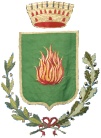 Prot. n.  30773                                                                                                                     Galatone,  16.12.2019Oggetto : Notifica di convocazione del Consiglio Comunale, in sessione straordinaria, in seduta pubblica.                                                                                                         - Al Sindaco                                                                                                                             - Ai Sigg.ri Assessori                                                                                                               - Ai Sigg.ri  Consiglieri Comunali                                                                                                   - Al Segretario Generale- Ai Responsabili dei Settori- Al Presidente  Revisori dei Conti ------------------------------------------ Albo Pretorio  -----------------------------------------                                                                                                                                                                                                                                                                                                                                                  - A Sua Eccellenza il Prefetto                                                 LECCE - Al Comando Stazione Carabinieri                                                 GALATONE     A norma degli artt. 39 comma 1° del D. Lgs. 267/2000 e 33 dello Statuto Comunale, il sottoscritto invita la S.V. a partecipare alla riunione straordinaria del Consiglio Comunale che avrà luogo nella Sede Municipale e nella Sala Consiliare il giorno 19.12.2019 alle ore 15:30 ed eventualmente il giorno 20.12.2019 alle ore 17:00 in seconda convocazione, per discutere e deliberare sul seguenteORDINE DEL GIORNO :1. Lettura ed approvazione verbali  precedente seduta del 29.11.2019.2. Comunicazioni del Sindaco.3. Art. 12 L.R. 16 aprile 2015 n. 24 "Approvazione documento strategico del commercio"4. Approvazione Bilancio consolidato del Gruppo Amministrazione Pubblica Comune di Galatone al 31 dicembre     2018, ai sensi dell'art. 11-bis del D. Lgs. n. 118/20115. Revisione straordinaria delle partecipazioni ex art. 24 D. Lgs. 19.08.2016 n. 175 come modificato dal D. Lgs.    16.06.2017 n. 100 - Razionalizzazione periodica partecipazione possedute - Determinazioni.6. Riconoscimento del debito fuori bilancio, ex art. 194 lett. a) D. Lgs 267/2000, derivante dalle somme portate      dalla sentenza C.T.P. Lecce n° 2048/19 sez. n. 3 RGR n° 734/19 resa nel giudizio L.G. c/ Comune di Galatone7. Riconoscimento del debito fuori bilancio ex art. 194 lettera a) del D. Lgs. 267/2000 derivante dalla somme     portate dal Decreto di Liquidazione del compenso al C.T.U. dott. Paolo Latino, emesso dal Giudice di Pace     dott.ssa Aventaggiato, relativo al giudizio civile R.G. n. 3698/17 poste definitivamente a carico del Comune di     Galatone con la Sentenza n. 2572/188. Conferimento cittadinanza onoraria della Città di Galatone a Liliana Segre.9. Omologazione SIT - WEBGIS del territorio comunale.      Si fa presente che i documenti relativi agli argomenti da trattare sono depositati presso la Segreteria Comunale, a disposizione dei signori Consiglieri, nei termini previsti dal Regolamento.     Nell'eventualità di mancanza del numero legale dei componenti, gli argomenti posti all'ordine del giorno saranno trattati nella seduta di seconda convocazione; analogamente potranno essere differiti alla seduta immediatamente seguente.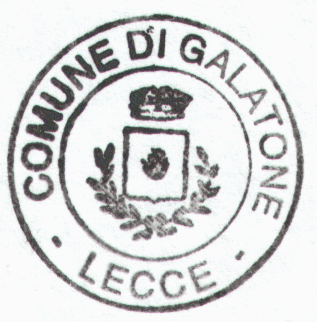       Distinti saluti                                                                                            Il Presidente del Consiglio Comunale                                                                                                                          (Avv. Mariachiara VAINIGLIA)